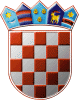 REPUBLIKA HRVATSKAKRAPINSKO – ZAGORSKA ŽUPANIJAGRAD ZLATARGRADSKO VIJEĆEKLASA: 550-01/21-01/05URBROJ: 2140-07-01-22-6Zlatar, 13.12.2022.	Na temelju članka 117. Zakona o socijalnoj skrbi („Narodne novine“ broj 18/22, 46/22, 119/22) i članka 27. Statuta Grada Zlatara („Službeni glasnik Krapinsko-zagorske županije“ broj 36A/13, 9/18, 9/20, 17A/21), Gradsko vijeće Grada Zlatara na 15. sjednici održanoj 13. prosinca 2022. godine, donijelo jeII. izmjenu i dopunu Programa socijalne skrbi Grada Zlatara za 2022. godinuČlanak  1.U Programu socijalne skrbi Grada Zlatara za 2022. godinu („Službeni glasnik Krapinsko-zagorske županije“ broj 54A/21, 31/22) članak 1. mijenja se i glasi: „Ovim Programom socijalne skrbi Grada Zlatara za 2022. godinu, predviđena sredstva od 1.423.618,00 kuna u Proračunu Grada Zlatara za 2022. godinu raspoređuju se za ostvarenje slijedećih oblika socijalne skrbi: „Članak 2.Ova II. izmjena i dopuna Programa objavit će se u „Službenom glasniku Krapinsko-zagorske županije“, a stupa na snagu dan nakon objave.PREDSJEDNICADanijela Findak1.Sufinanciranje škole plivanja51.000,00 kn2.Sufinanciranje produženog boravka 106.800,00 kn3.Sufinanciranje pomoćnika u nastavi 23.118,00 kn4.Pomoć socijalno ugroženim učenicima za školsku kuhinju 1.800,00 kn5.Stipendije i školarine 216.700,00 kn6.Sufinanciranje prijevoza učenicima 240.000,00 kn7.Naknade građanima i kućanstvima u novcu za novorođenu djecu 187.000,00 kn8.Naknade građanima i kućanstvima u novcu  82.000,00 kn9.Naknade građanima i kućanstvima u novcu -  prijevoz pokojnika 5.000,00 kn10.Sufinanciranje nabave radnih bilježnica za učenike osnovnih škola 94.500,00 kn11.Hrvatski Crveni križ – Gradsko društvo Zlatar  94.000,00 kn12.Naknada za štete uzrokovanih elementarnim nepogodama 10.000,00 kn13.Pomoć obiteljima i kućanstvima (ogrjevno drvo) 46.000,00 kn14.Pomoć roditeljima  - nabava radnih bilježnica95.000,00 kn16.Humanitarna akcija – Velikim srcem za topli dom
 - nabava materijala za gradnju kuće216.700,00 knUKUPNOUKUPNO1.423.618,00 kn